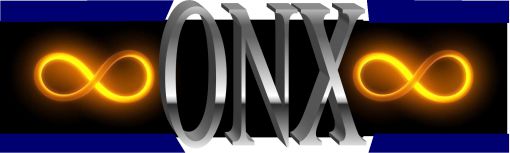 ONX ELEKTRONİKONX INDUCTION HEAT  İNDÜKSİYON ISITMA  SİSTEMLERİ  TEL: 0 535 743 5961

ONX ELECTRONICS
HIGH FREQUENCY INDUCTION HEATING SYSTEMS  AND
 MACHINES  CONTACT ;  +90 535 743 5961
email :  h_camci@yahoo.com
               www.induksiyonx.com

700 KHZ VE 200 KW  A KADAR  FARKLI  TİPTE VE GÜÇTE İNDÜKSİYON   MAKİNELERİ  İMAL EDİLİR.  İNDÜKSİYON MAKİNALARININ İNVERTER KISMI  GÜÇLÜ  HAVA SOĞUTMA SİSTEMİNE SAHİP OLUP. SADECE TRAFO KISIMLARI  SU SOĞUTMALIDIR.  TRAFO KISMI  CHILLERE İHTİYAC DUYMADAN 1 HP  SU POMPASI  VE 1 TON SU TANKI İLE SOĞUTULABİLMEKTEDİR. BU  SİSTEM MÜŞTERİYİ EKSTRA MALİYETTEN KURTARMAKTADIR.

UP TO 700 KHZ AND 200 KW  INDUCTION HEATING MACHINE CAN BE PRODUCED BY OUR COMPANY. INVERTER SECTION OF  MACHINE IS AIR COOLED AND  TRANSFORMER IS WATER COOLED. TRANSFORMER IS COOLED BY 1 HP  POMP  AND 200 LT  WATER TANK AND YOU DONT NEED A CHILLER TYPE COOLER AND YOU DONT SPENT EXTRA  MONEY FOR THIS MACHINE.                  THIS IS LOW COST AND HAPPY CUSTUMER MACHINE

İNDÜKSİYON MAKİNALARI GENEL ÖZELLİKLERİ:(GENERAL SPECIFICATION):
    -BOŞTA ÇALIŞABİLME ÖZELLİĞİ - NO LOAD WORKING CONDITION

    - YÜSEK FREKANS  OLMASI ( DAİMA 12 KHZ ÜZERİ) - ALWAYS    ABOVE  12 KHZ FREQUENCY

    -FREKANS TAKİP - FREQUENCY CONTROL AND FOLLOW

    -AŞIRI VOLTAJ KORUMA - OVER VOLTAGE PROTECTION
 
    -AŞIRI AKIM KORUMA - OVERCURRENT PROTECTION

    -AŞIRI ISI KORUMA - OVERHEAT PROTECTIONCODE NUMBER :ONX1      50 KW YÜKSEK FREKANS İNDÜKSİYON UÇ ISITMA -- 50 KW HIGH FREQUENCY FORGING MACHINE https://youtu.be/N3To6CRr-Go

15-30 KHZ 50 KW GÜÇ VE FREKANS ARALIĞI YÜKSEK FREKANS İNDÜKSİYON UÇ ISITMA SİSTEMİ

İNDÜKSİYON MAKİNALARI SERİ İNVERTER OLUP  %95 VERİMLE ÇALIŞMAKTADIR.  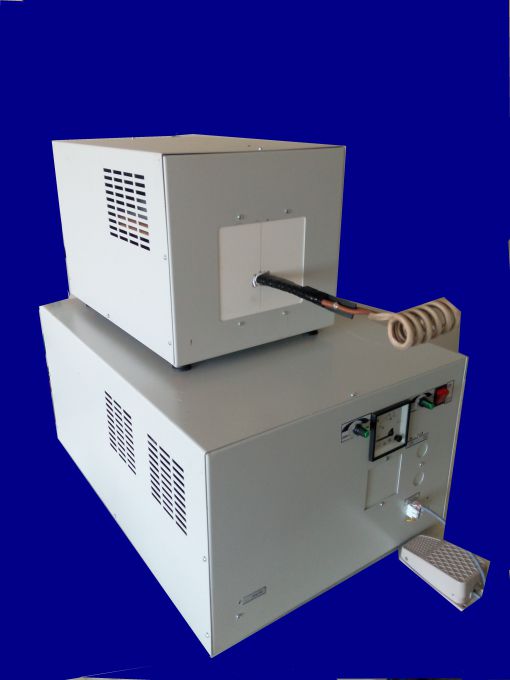 15-30 KHZ  50 KW POWER INDUCTON HEATING MACHINE

SERIES RESONANCE EFFICENCY MORE THAN  %95 .CODE NUMBER : ONX2    25 KW YÜKSEK FREKANS İNDÜKSİYON   ISITMA  -- 25KW  HIGH FREQUENCY INDUCTION TIP HEATING FORGING MACHINE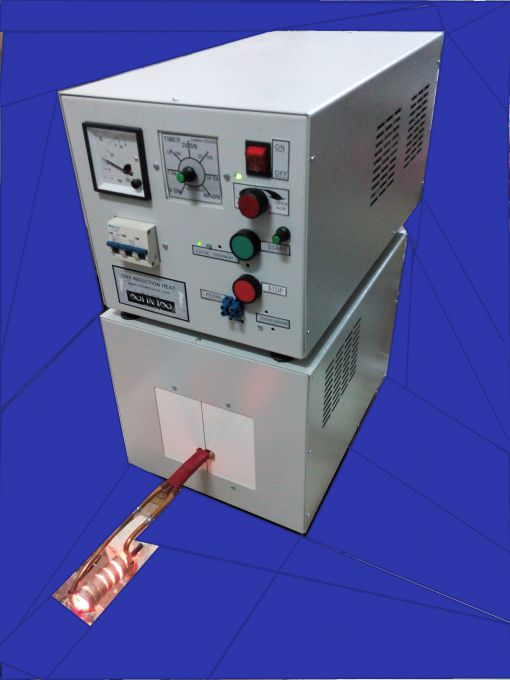 https://youtu.be/L6AUwt0IaV0
CODE NUMBER: ONX 3  YÜKSEK FREKANS İNDÜKSİYON ERİTME OCAĞI ---- HIGH FREQUENCY INDUTION MELTING FURNACE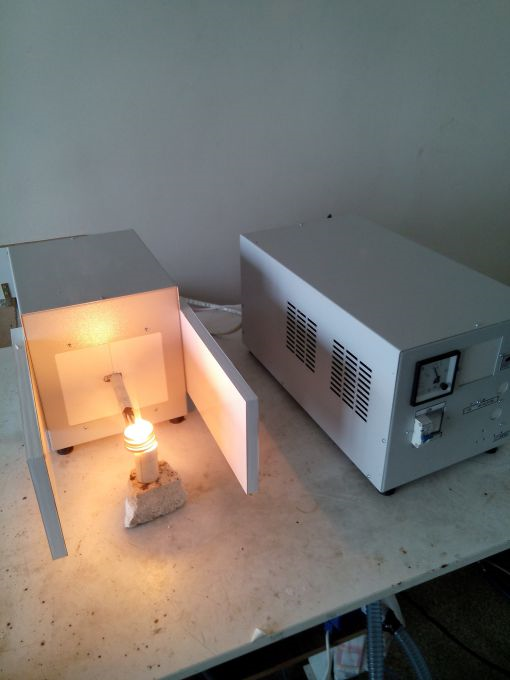 https://youtu.be/8CNHYHMtUU8100 KHZ 15 KW YÜKSEK FREKANS 

ERİTME OCAĞI


100KHZ 15 KW HIGH FREQUENCY 

INDUCTION MELTING FURNACECODE NUMBER : ONX 4     30 KW İNDÜKSİYON ERİTME OCAĞI  - 30 KW INDUCTION MELTING FURNACE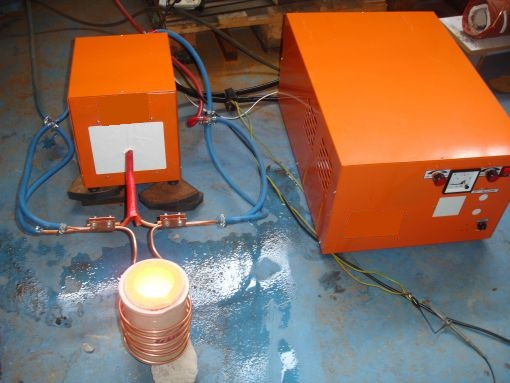 https://youtu.be/3VFzwvEeXp430 KW İNDÜKSİYON ERİTME OCAĞI 2000 C  DEN  FAZLA  ISI
30 KW INDUCTION MELTING FURNACE
MORE THAN 2000 DEGREES CELSIUSCODE NUMBER : ONX 5    10 KW İNDÜKSİYON ERİTME OCAĞI  - 10 KW INDUCTION MELTING FURNACE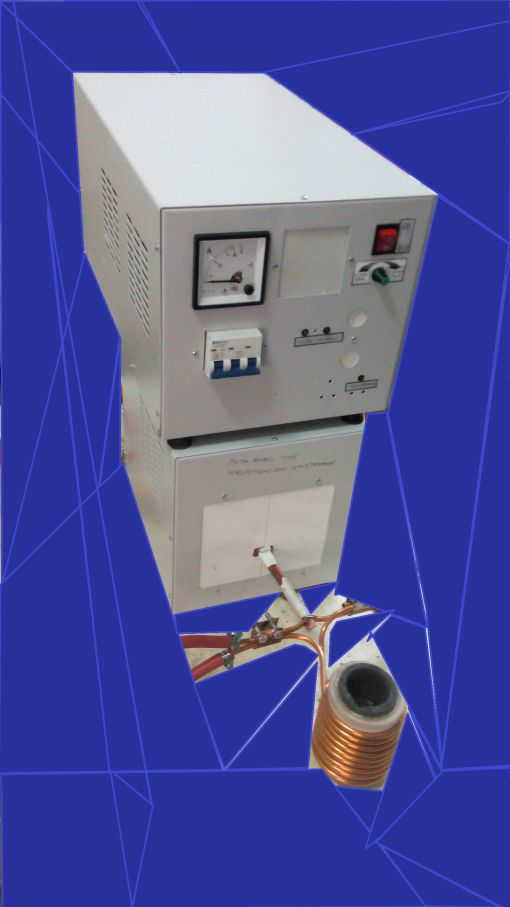 https://youtu.be/dzTIwEgDAUwCODE NUMBER . ONX 6 ULTRA YÜKSEK FREKANS İNDÜKSİYON ISITMA---ULTRA HIGH FREQUENCY INDUCTION HEATER
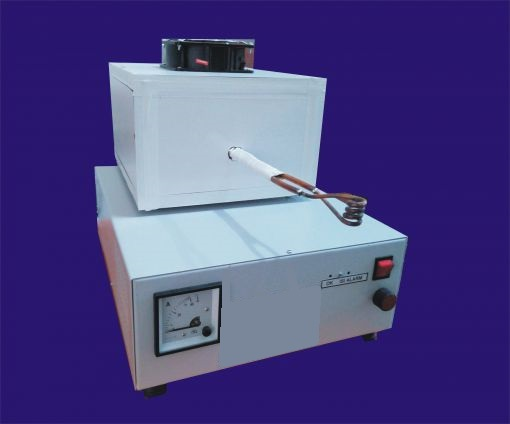 
300 -700 KHZ  5 KW ULTRA YÜKSEK FREKANS İNDÜKSİYON ISITMA-ERİTME


300-500 KHZ ULTRA HIGH FREQUENCY INDUCTION
HEATING -MELTINGCODE NUMBER: ONX7 İNDÜKSİYON ERİTME OCAĞI ---  INDUCTION MELTING FURNACE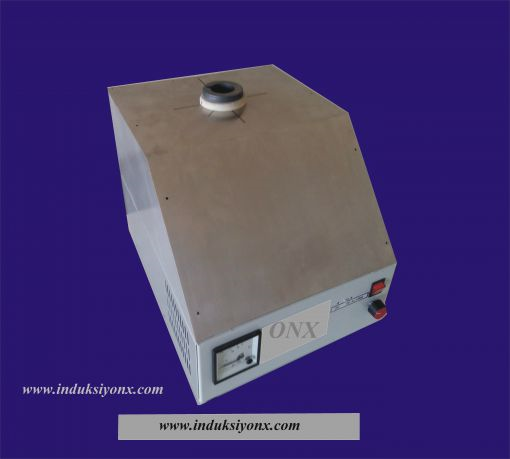 https://youtu.be/9SkKXcq4AJgF2 POTA İNDÜKSİYON ERİTME OCAĞI FARKLI TİP VE GÜÇLER MEVCUTTUR.

F2 CURICBLE ,CONTACT FOR DIFERRENT TYPE AND POWER INDUCTION MELTING FURNACECODE NUMBER : ONX8  TAŞINABILİR 2 KW İNDÜKSİYON  - HANDY  INDUCTION HEATING MACHINE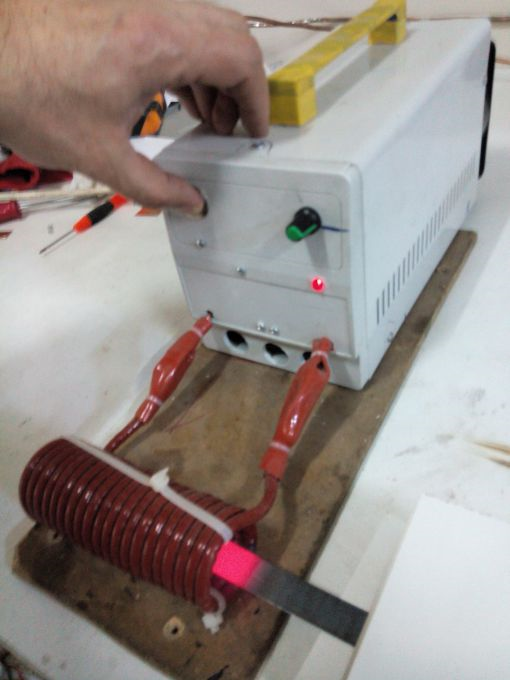 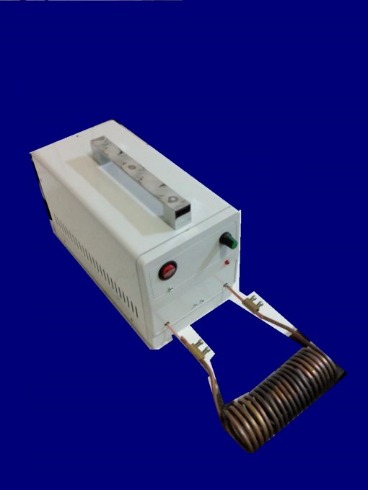 ELTİPİ TAŞINABİLİR  İNDÜKSİYON : KALIP PİMİ TEMİZLEME - PLASTİK ENJEKSİYON MAKİNALARININ TIKANIKLIKLARINI GİDERMEDE-KAPORTA DÜZELTME - METAL YÜZEYİNDEKİ PLASTİK BOYA ATIKLARINI TEMİZLEME   -  LEHİM YAPMA  VB,  AMACIYLA   KULLANILAN TAŞINABİLİR  HAVA SOĞUTMALI İNDÜKSİYON MAKİNASI.  


SMALL 2 KW HANDY INDUCTION HEATING MACHINE.CAST PIN CLEANING AND OTHER WORKS THAT YOU IMAGINECODE NUMBER : ONX9    İNDÜKSİYON TÜNEL KÜTLE ISITMA  - INDUCTION BILLET MASS HEATING MACHINE  30KW-300 KW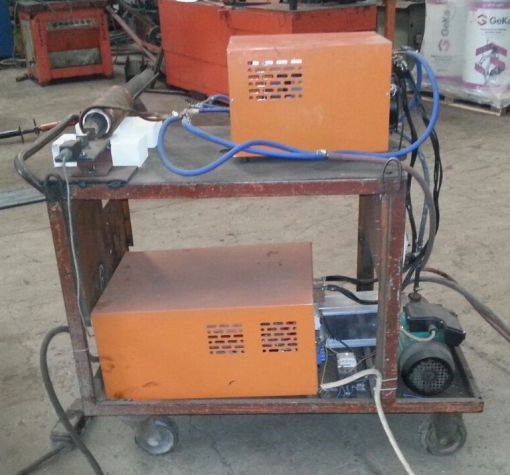 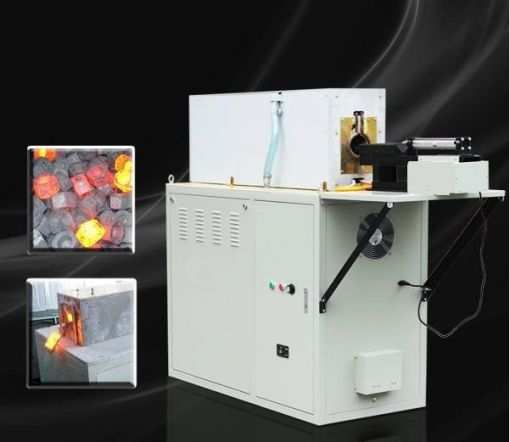 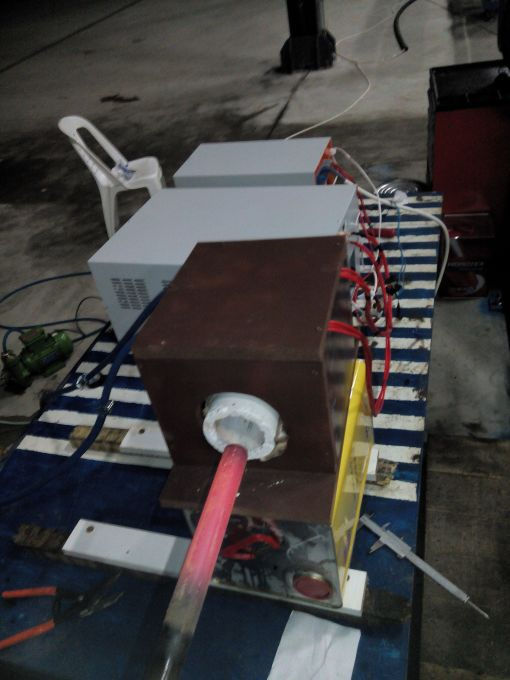 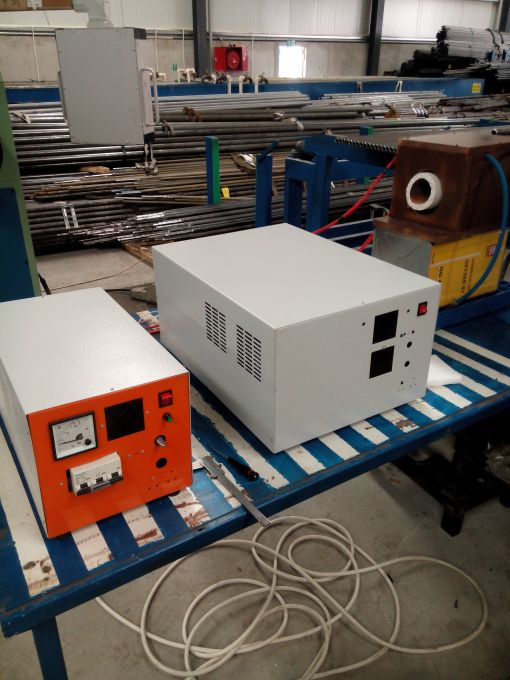 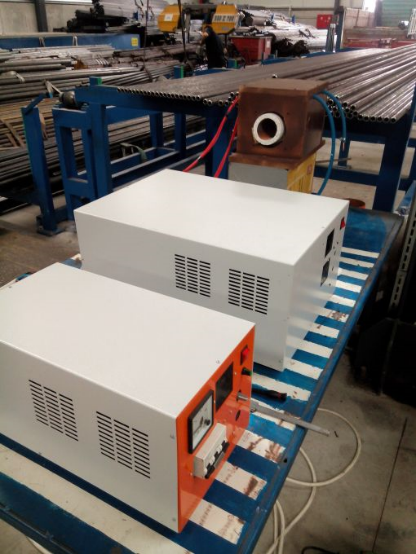 CODE NUMBER :ONX 10  İNDÜKSİYON OCAK  --  INDUCTION COOKER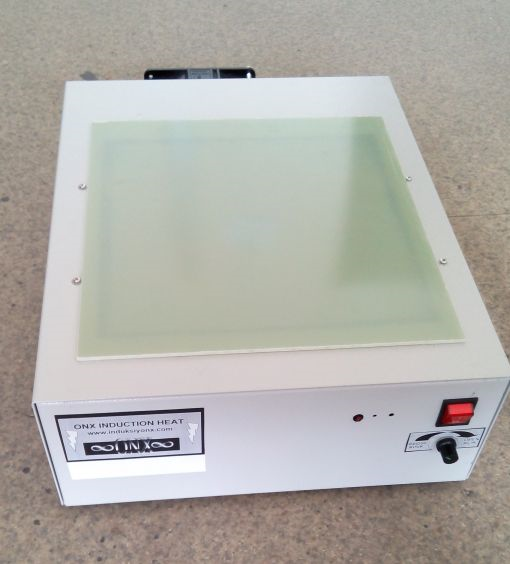 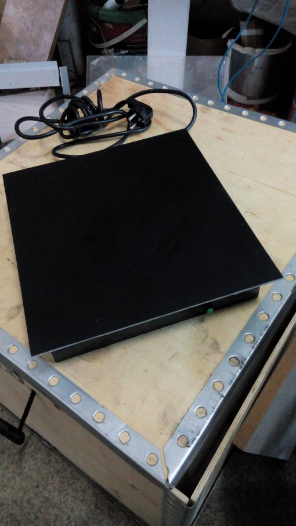 https://youtu.be/HwTjs73_kLwCODE NUMBER: ONX 11 İNDÜKSİYON KAPAK YAPIŞTIRMA    INDUCTION CAP SEALER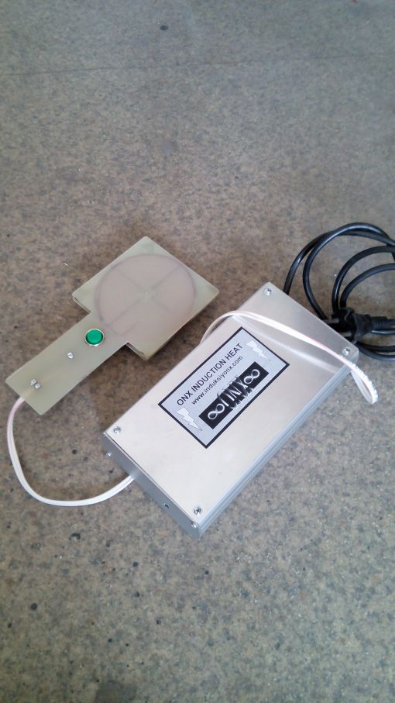 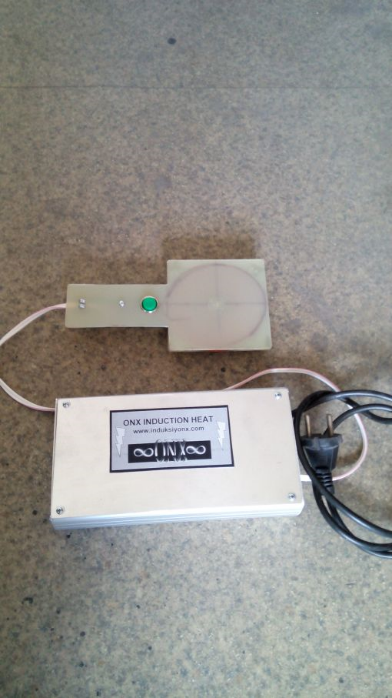 https://youtu.be/OIRtyKyhDpAİNDÜKSİYON  KAPAK YAPIŞTIRMA



INDUCTION CAP SEALERCODE NUMBER : ONX12 INDUKSIYON MANYETIK KAPORTA DÜZELTİCİ   - INDUCTION HEATING HAIL  DENT REPAIR  KIT
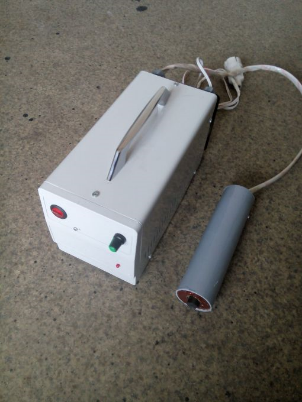 MANYETİ ARAÇ KAPORTA GÖÇÜK DÜZELTME
UFAK DOLU HASARLARINI DÜZELTİR.



INDUCTION HEATING CAR DENT , HAIL REPAIR KIT CODE NUMBER ONX13 :   TAŞINABİLİR 5 KW İNDÜKSİYON MAKİNASI--- HANDY 5 KW INDUCTION HEATER MACHINE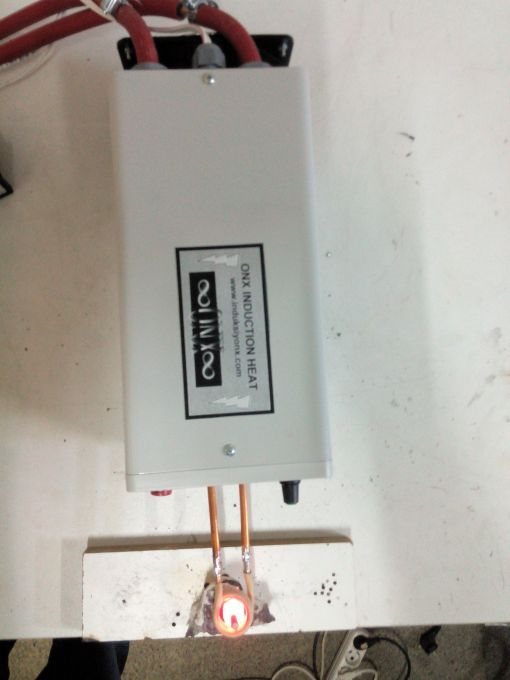 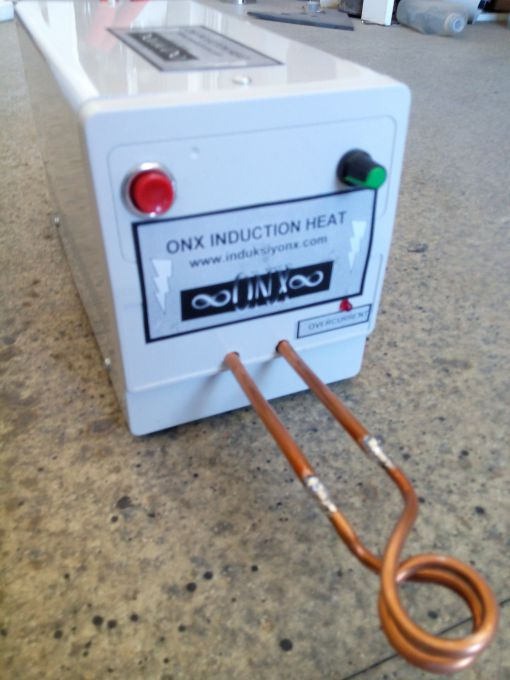 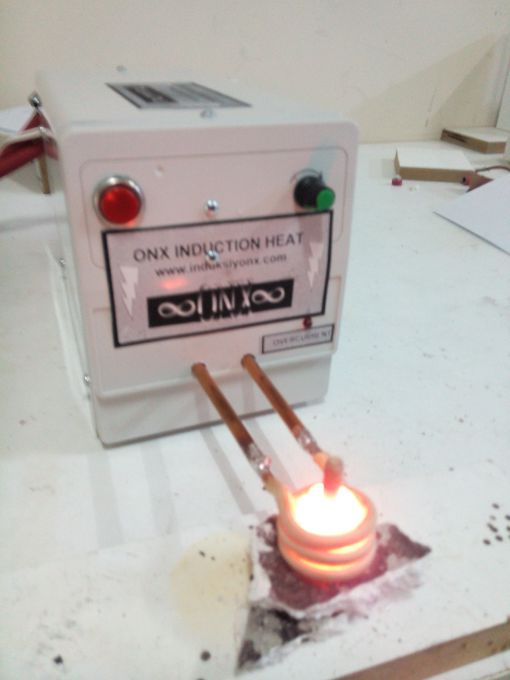 TAŞINABİLİR  5 KW İNDÜKSİYON MAKİNASI

HANDY INDUCTION HEATING MACHINE 5 KWCODE NUMBER ONX14 :  KANSER TEDAVİLERİNDE KULLANILMAK AMAÇLI İNDÜKSİYON MAKİNASI
             FOR CANCER TREATMENT INDUCTION HEATING MACHINE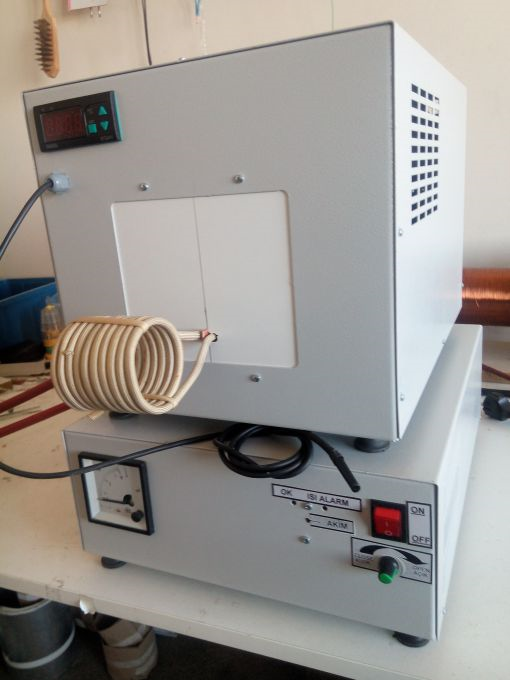 ONX 14 :  INDUCTION HEATER MACHINE FOR CANCER THREATMENT FOR MEDICAL INSTITUTE    AND RESARCH CENTERS   2 KW   500 KHZ .


TIP FAKÜLTELERİ VE ARAŞTIRMA MERKEZLERİ İÇİN  KANSER TEDAVİSİNDE KULLANILMAK AMAÇLI ULTRA YÜKSEK FREKANS ( 500  KHZ 2 KW ) . İNDÜKSİYON MAKİNASI.CODE NUMBER ONX15 : CODE NUMBER ONX15 : 8KW   100-700   KHZ   İNDÜKSİYON  MAKİNASI  TESTERE DİŞİ   KAYNAK   VB.
CODE NUMBER ONX15 : 8KW   100-700   KHZ   INDUCTION HEAT MACHINE FOR WELDING SAW.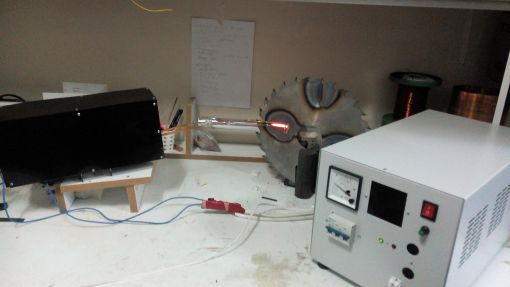 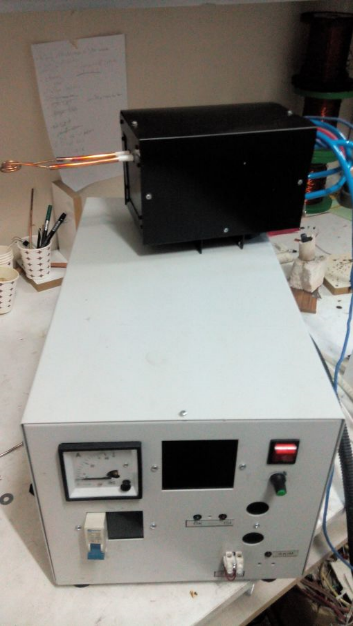 https://youtu.be/DCS5dPCy-hUhttps://youtu.be/zV8JIBMkR-ohttps://youtu.be/aNrrjBuNUIcCODE NUMBER ONX16 : REZONANS İNVERTER  ELEKTROT  KAYNAK MAKİNASI -RESONANT İNVERTER ARC WELDER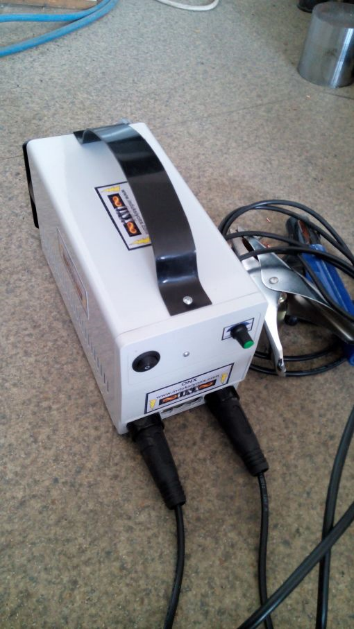 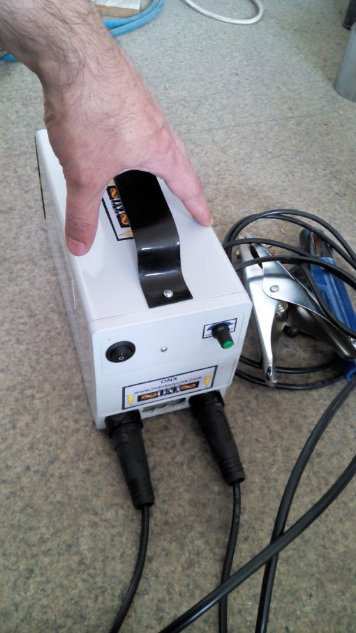 ELEKTROT İNVERTER ARK KAYNAK MAKİNASI.  160 AMPER.REZONANS  MODDA ÇALIŞTIĞI 
İÇİN PİYASA ARK  İNVERTER MAKİNALARINDAN DAHA VERİMLİ  ÇALIŞIR.

ARC WELDER 160 AMPS.
WORKS AT RESONANS MODE. HIGER EFFICENCY THAN STANDAR ARC İNVERTER WELDERS.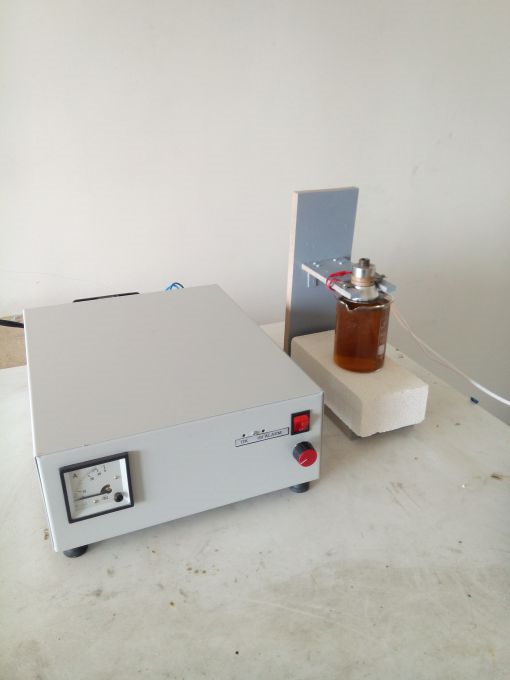 ULTRASONIC MACHINESULTRASONİK PLASTİK KAYNAK MAKİNALARI
ULTRASONİK METAL KAYNAK MAKİNALARI
ULTRASONİK TEMİZLEME-YIKAMA KARIŞTIRMA- HOMOGINEZER CİHAZI 

FARKLI TİP VE GÜÇ ULTRASONİK MAKİNELER İMAL EDİLİR.YÜKSEK FREKANS İNDÜKSİYON ; UÇ  VE  KÜTLE ISITMA -- TÜNEL ISITMA  SİSTEMLERİ MEVCUTTUR.



MUHTELİF GÜÇ  VE TİPLERDE İNDÜKSİYON ERİTME  OCAKLARI  MEVCUTTUR.

 


TEL: 0 90 535 743 5961   CONTACT ; +90 535 743 5961      email:      h_camci@yahoo.com 

**LOOKING FOR FOREIGN PARTNER AND INVESTOR**
